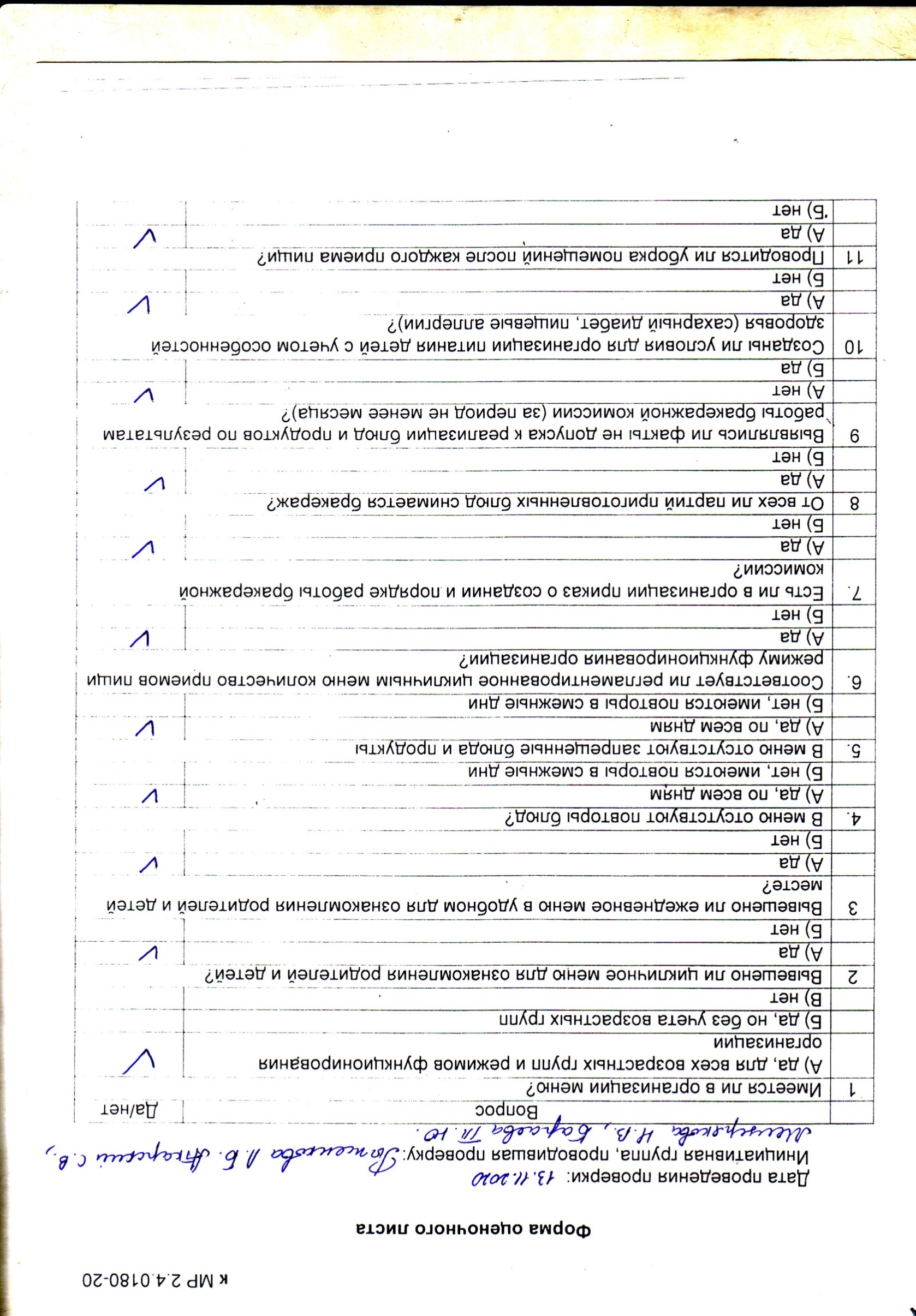 Акт проверки школьного питания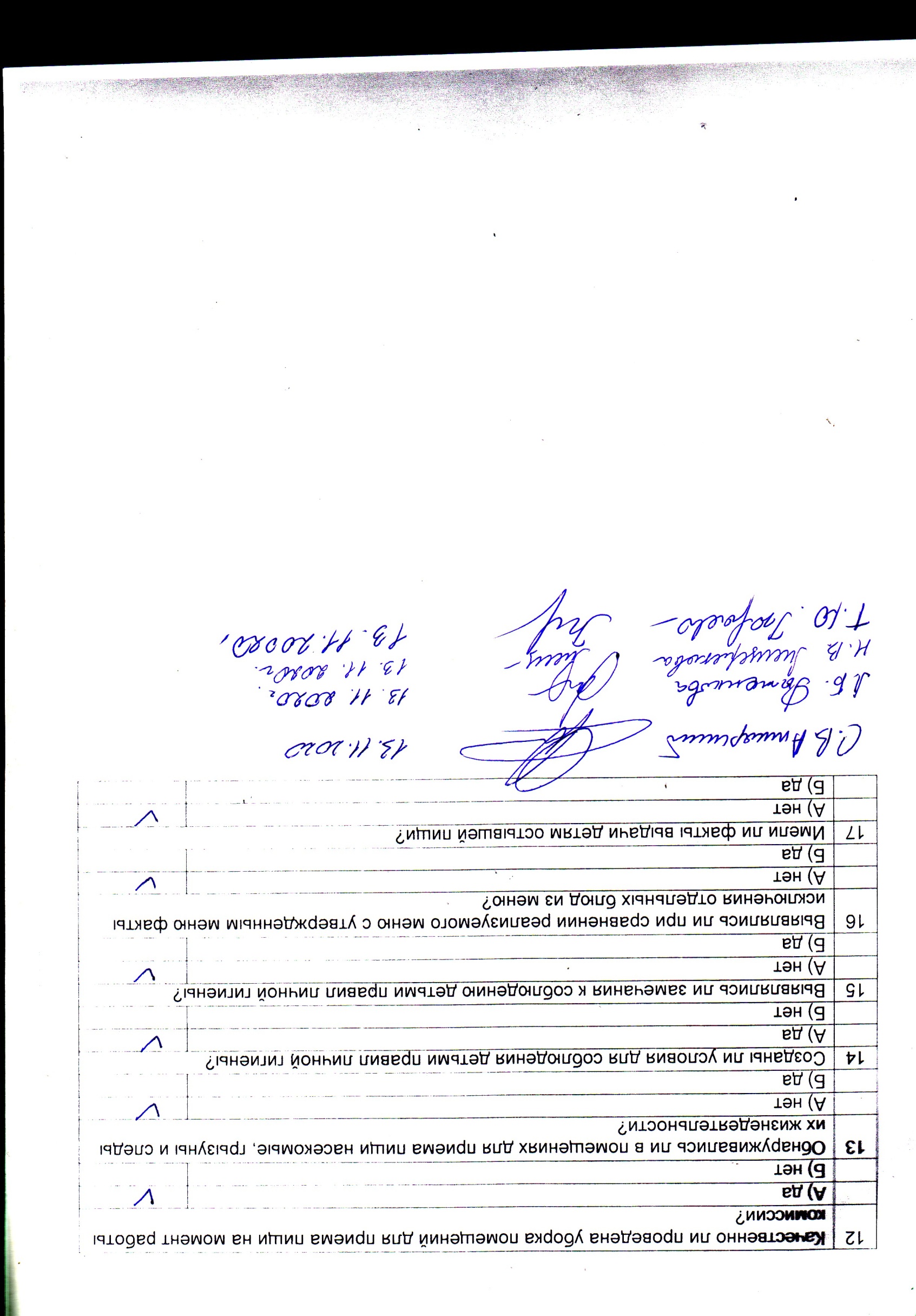 